KIVÁLÓ SPORTOLÓK 2022/2023Arany Attila Csaba, atlétikaBalázs Panni, kyokushin karateBárány Donát, labdarúgásBaráth Péter, labdarúgásBattai Sugár Katinka, vívásBejczi Botond Balázs, gyorskorcsolyaBogesic Vedran, jégkorongBödei Bálint, gyorskorcsolyaBragato Giada, kenuDaróczi Péter, triatlonDobi Gergő, triatlonDorogi Kristóf, floorballFleischer Bernadett, sportlövészetFüzi-Tóvizi Petra, kézilabdaGajzágó Flóra, futsalHadvina Dóra, kajakIván Zsombor Álmos, atlétikaKiss Imre, röplabdaKókai Máté, jégkorongKozák Luca, atlétikaMagyar Levente, kyokushin karateNeuwirth Bence, kosárlabdaOlasz Anna Gréta, nyíltvízi úszásSenánszky Petra, uszonyos úszás, úszásSólyom Anna, kyokushin karateSzeghalmi Zsombor Levente, vízilabdaSzeles Bálint, atlétikaSzilágyi Réka, atlétikaTörök Gergely, atlétikaTörök Lilly Letícia, kézilabdaVámos Míra, kézilabdaVámos Petra, kézilabdaZupkó Vanda, kajakARANY ATTILA CSABA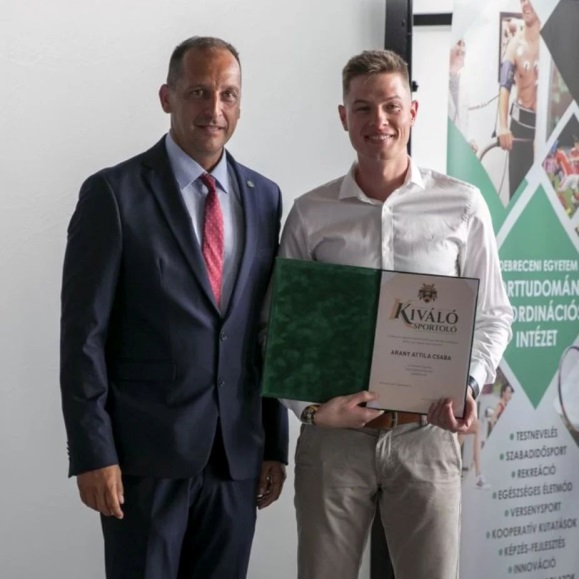 Egészségtudományi KarSportág: atlétikaEredményei:2022. November 20. Montenegro – nemzetközi félmaraton 4. Hely2023. Március Bosznia Hercegovina – nemzetközi félmaraton 2. Hely2023. Április Kolozsvár – nemzetközi félmaraton 5. Hely2023. Május Szarajevo – nemzetközi félmaraton 5. Hely2023. Egyetemi Világjátékok – 29. HelyBALÁZS PANNI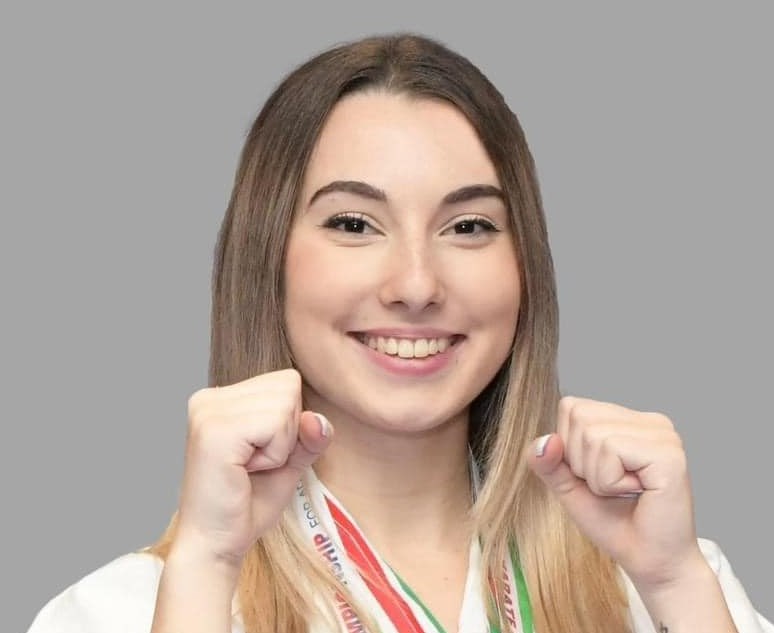 Egészségtudományi KarSportág: kyokushin karateEredményei: 2022. Szeptember 17. Debrecen Kupa – Felnőtt női formagyakorlat 1. Hely2022. Október 29. IBK Nemzetközi karate verseny, Törökbálint – felnőtt női formagyakorlat 2. Hely2023. Február 18. Felnőtt magyar bajnokság EB kvalifikációs verseny Répcelak – felnőtt női formagyakorlat 1. Hely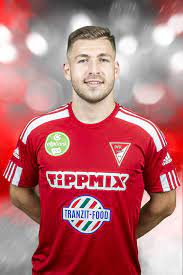 BÁRÁNY DONÁTGazdaságtudományi KarSportág: labdarúgásEredményei:DVSC NBI-es labdarúgója2022/2023 NBI 3. Hely, így indulhatnak a 2023/2024-es Európai Konferencialiga 2. SelejtezőkörébenBARÁTH PÉTER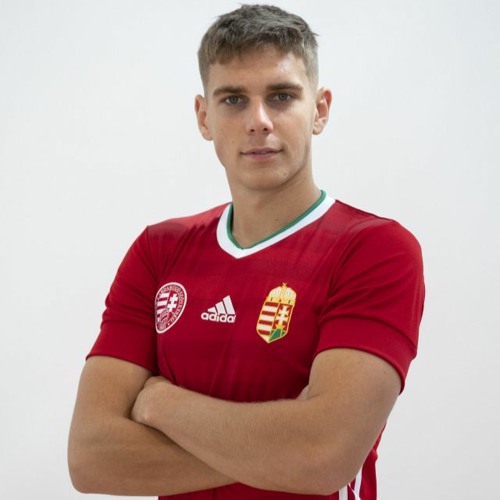 Gazdaságtudományi KarSportág: labdarúgásEredményei:2022. Zilahi díjas válogatott labdarúgó, FTC NBI-es labdarúgócsapat tagja2022/2023 magyar bajnokBATTAI SUGÁR KATINKA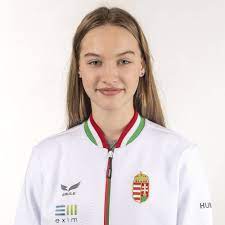 Gazdaságtudományi KarSportág: vívásEredményei:2022. Július 23. Felnőtt Világbajnokság csapat 1. Hely2022. November 13. Algír Felnőtt Világkupa csapat 6. Hely2023. Európa Bajnokság csapat 3. Hely2023. Európa Játékok csapat 3. Hely2023. Junior Világbajnokság csapat 1. Hely2023. Felnőtt Világbajnokság csapat 1. HelyBEJCZI BOTOND BALÁZS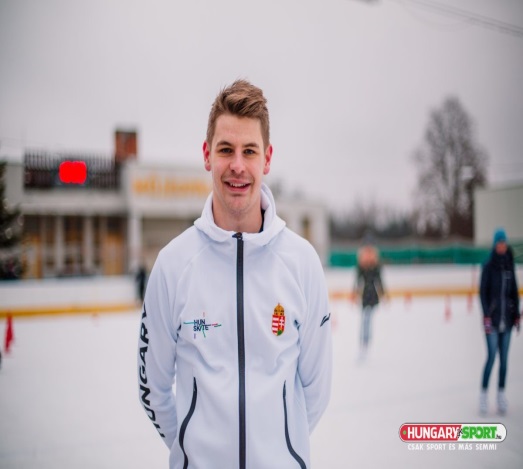 Gazdaságtudományi KarSportág: gyorskorcsolyaEredményei:2022. November 26. Neo-Senior Világkupa 2. Hely váltó2022. December 3. Neo-Senior Világkupa 3. Hely 1500 m2023. Február 4. Neo-Senior Világkupa 1. Hely 1000 m, 3. Hely 1500 m2023. Téli Universiade RésztvevőBOGESIC VEDRAN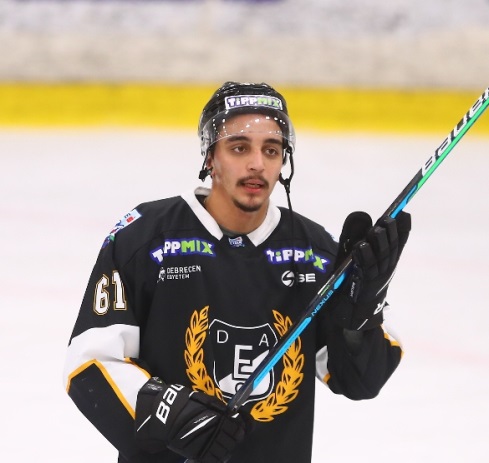 Gazdaságtudományi KarSportág: jégkorongEredményei: 2022. Magyar Bajnokság 2. Hely2022. Erste Liga 4. Hely2023. Téli Universiade 8. HelyBÖDEI BÁLINT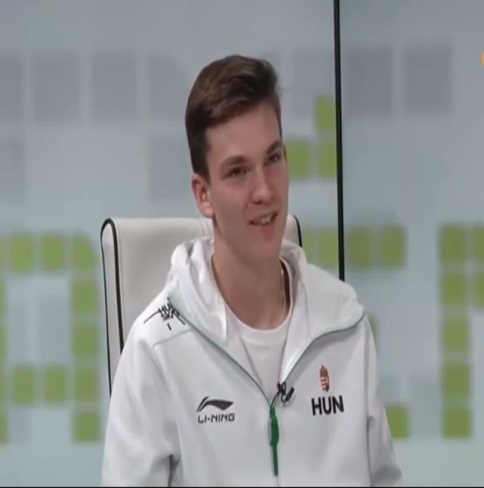 Gazdaságtudományi KarSportág: gyorskorcsolyaEredményei:2022.november 26. ISU Junior Világkupa – 1000 m 18. Hely2022. December 3. ISU Junior Világkupa – tömegrajt 10. Hely2022. December 3. ISU Neo senior Világkupa csapat 3. Hely2023. Téli Universiade résztvevőBRAGATO GIADAGazdaságtudományi Kar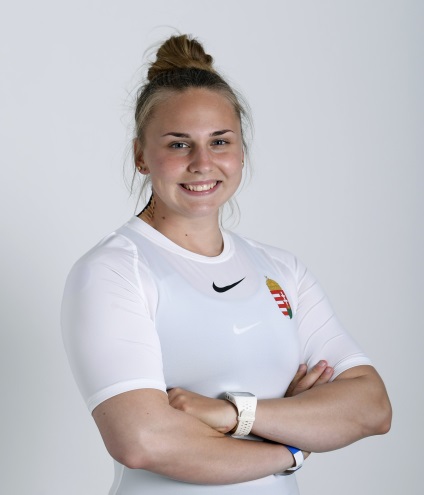 Sportág: kenuEredményei:2022. Világbajnokság C2-200 m, C2-500 m, C4-500 m 3. Hely2022. Európa Bajnokság C2-200 m 1. Hely, C2-500 m 2. Hely2022. ICF Ifjúsági és U23 Világbajnokság C1 U23 1000 m 3. Hely, C2 U23 500 m 1. Hely2023. Felnőtt Magyar Bajnokság C2-200 m, C2-500 m, C2-1000 m, C1-1000 m  1. Hely2023. Európa Játékok 3. Hely2023. Világkupa 2. Hely2023. Világbajnokság C2-500 m olimpiai kvóta megszerzéseDARÓCZI PÉTERGazdaságtudományi KarSportág: triatlonEredményei:2023. Triatlon OB vegyesváltó 1. Hely2023. Triatlon váltó OB 2. Hely2023. Triatlon klubcsapat OB 3. HelyDOBI GERGŐ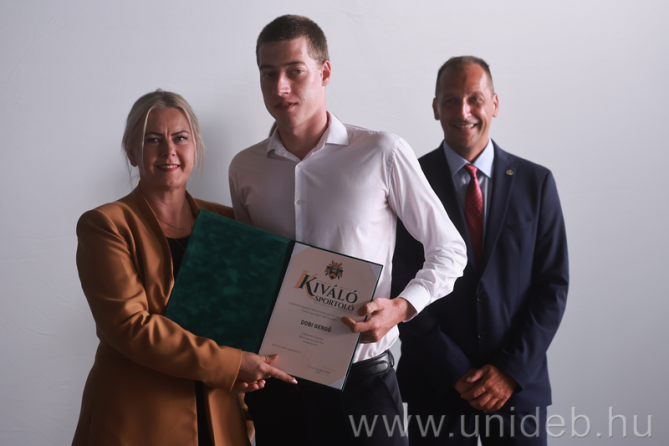 Egészségtudományi KarSportág: triatlonEredményei:2022. Augusztus 18. Samorin – Aquatlon Világbajnokság U23 1. Hely, abszolút 4. Hely2022. Szeptember 17. Veresegyház – Aquatlon Európa Bajnokság  1. Hely, U23 4. hely2022. November 25. Abu Dhabi – Triatlon Világbajnokság 18. Hely2023. Aquatlon Világbajnokság U23 1. Hely2023. Triatlon OB vegyesváltó 1. Hely2023. Triatlon klubcsapat OB 3. HelyDOROGI KRISTÓF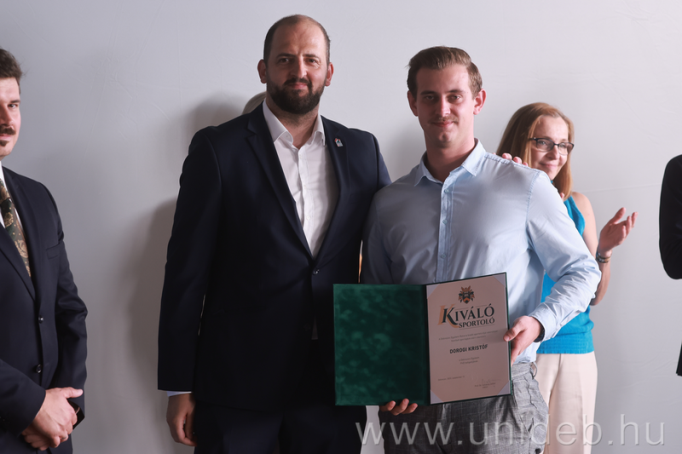 PhD HallgatóSportág: floorballEredményei:2023. OBI 5. Hely2023. Válogatott Világbajnoki selejtezőFLEISCHER BERNADETT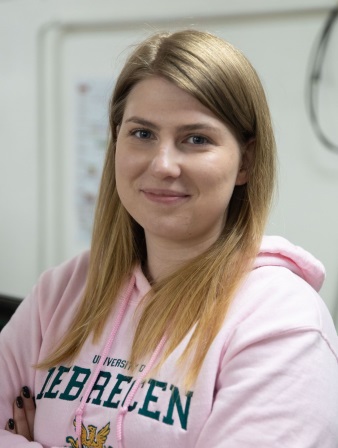 Gazdaságtudományi KarSportág: sportlövészetEredményei:2023. MEFOB puska egyéni, csapat 1. Hely, légpisztoly csapat 2. Hely, légpisztoly egyéni 3. Hely2023. Egyetemi Világjátékok résztvevő FÜZI-TÓVIZI PETRA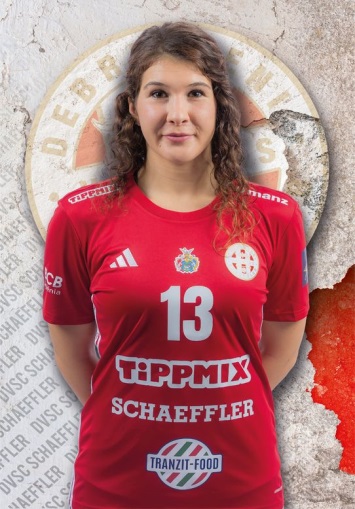 Természettudományi és Technológiai KarSportág: kézilabdaEredményei:2022. Felnőtt Európa Bajnokság 11. Hely2022/2023 Magyar Kupa 3. Hely2022/2023 NBI Bajnokság 3. HelyGAJZÁGÓ FLÓRA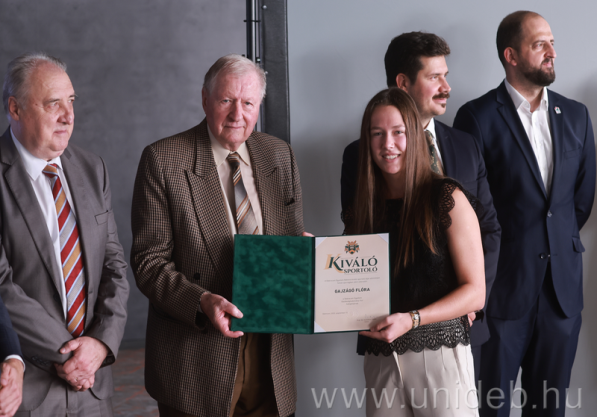 Gazdaságtudományi KarSportág: futsalEredményei:2022. Szeptember 3. Thelena Kupa 1. Hely2022. Szeptember 24-25. Portugália – nemzetközi felkészülési torna 2. Hely2022. Október 17-23. Magyar női futsal EB selejtező csoport 1. Hely2022. December 19-22. Olaszország – nemzetközi futsal torna 4. Hely2023. Európa Bajnokság 4. HelyHADVINA DÓRA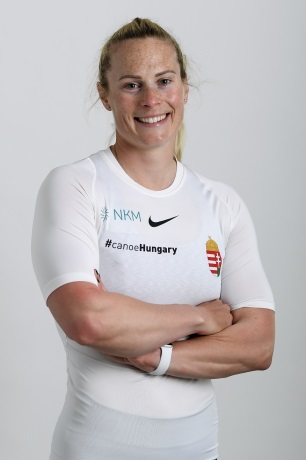 Gazdaságtudományi KarSportág: kajakEredményei: Olimpiai bajnok2023. I. felnőtt tájékoztató verseny K2 500 m – 1. Hely, K1 500 m 8. Hely2023. I. felnőtt válogató verseny K2 500 m 3. Hely, K1 500 m 5. Hely2023. II. felnőtt válogató verseny K2 500 m, K1 500 m 7. Hely2023. Világbajnokság 7. Hely (olimpiai kvóta a kajak négyessel)IVÁN ZSOMBOR ÁLMOS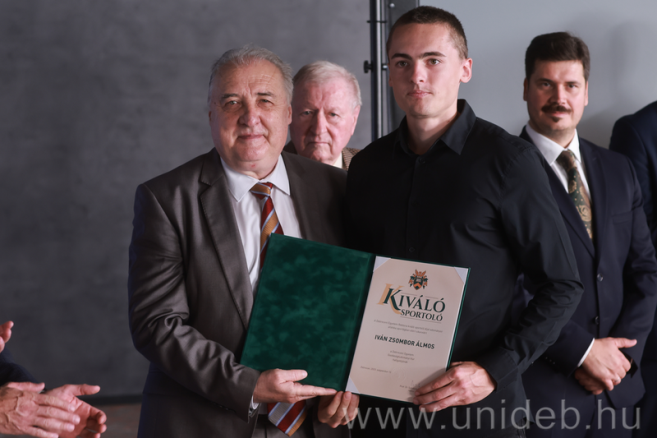 Gazdaságtudományi KarSportág: atlétikaEredményei:2022. MEFOB hármasugrás 1. Hely, távolugrás 2. Hely2023. MEFOB távolugrás 2. Hely2023. U23-as magyar bajnokság 2. Hely2023. U23-as Európa Baujnokság hármasugrás 8. Hely2023. Egyetemi Világjátékok 9. HelyKISS IMRE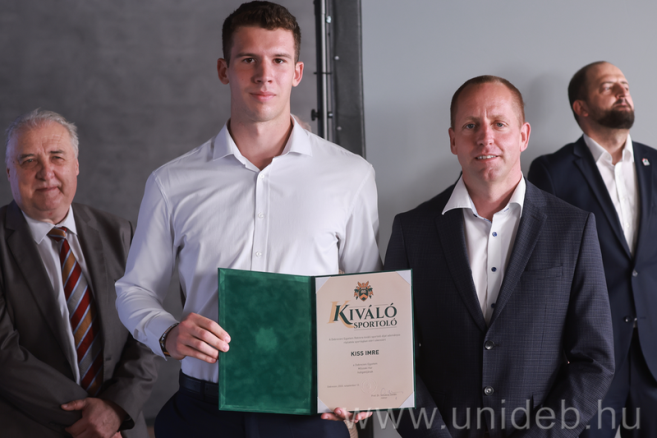 Műszaki KarSportág: röplabdaEredményei:2022. U22 EB selejtezőn való részvétel a magyar válogatottal2023. Extraliga 6. HelyKÓKAI MÁTÉ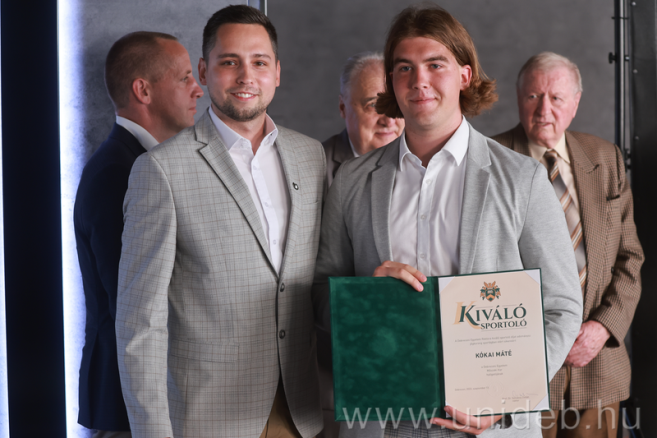 Műszaki KarSportág: jégkorongEredményei: 2022. Magyar Bajnokság 2. Hely2022. Erste Liga 4. HelyMagyar Bajnokság U21 3. Hely2023. Téli Universiade 8. HelyKOZÁK LUCA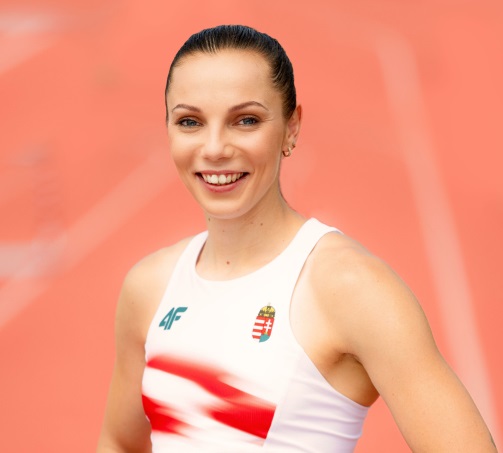 Gazdaságtudományi KarSportág: atlétikaEredményei:2022. Európa Bajnokság 2. Hely2022. Az év magyar atlétája, Az év magyar sportolónője2023. Magyar Bajnokság 100 m gát 1. Hely, 100 m síkfutás 2. Hely2023. Atlétikai Világbajnokság 100 m gát 13. Hely (elődöntő)MAGYAR LEVENTETermészettudományi és Technológiai Kar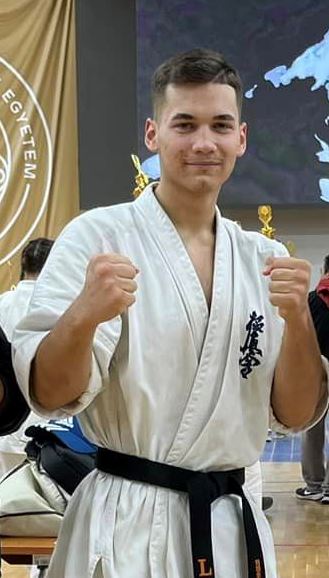 Sportág: Kyokushin karateEredményei:2022. Szeptember 3. 100 Fight Challenge – 1. Hely2022. Szeptember 10. Szolnok Cup – European Open – 2. Hely2022. Október 29. IBK International Open – 2. Hely, legtechnikásabb férfi versenyző2022. November 26. XX. Nagykun Kuopa Országos Bajnokság – 1. Hely2023. Május 14. U21-es Európa Bajnokság 1. HelyNEUWIRTH BENCE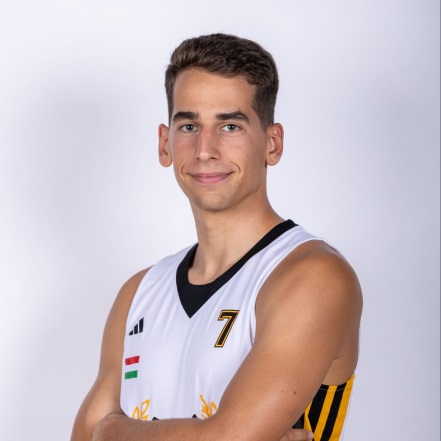 Gazdaságtudományi KarSportág: kosárlabdaEredményei:2022/2023 NBIA bajnokság 6. Hely2023. 3x3 Európai Egyetemi Bajnokság résztvevőOLASZ ANNA GRÉTA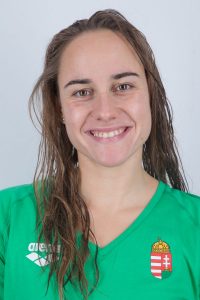 Gazdaságtudományi KarSportág: nyíltvízi úszásEredményei: 2022. Európa Bajnokság 10 km 6. Hely2022. Világbajnokság csapat 2. Hely2022. Hosszútávúszó Országos Bajnokság 5000 m 1. Hely2023. Nyíltvízi Úszók Országos Bajnokság 10 km 1. Hely2023. Világbajnokság 4x1500 m váltó 2. HelySENÁNSZKY PETRA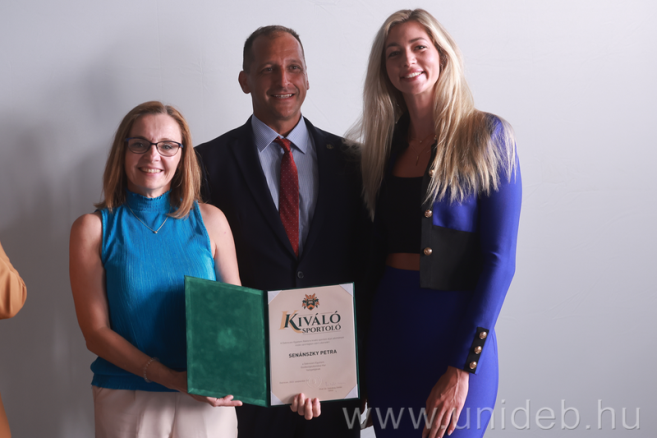 Gazdaságtudományi KarSportág: uszonyos úszás, úszásEredményei:Többszörös világ és európa bajnok, világkupa győztes, világcsúcstartó uszonyos úszó, többszörös magyar bajnok2022. Az év magyar búvárúszója (7. Alkalommal)2023, Úszó Országos Bajnokság 50 m, 100 m gyorsúszás 1. HelySÓLYOM ANNA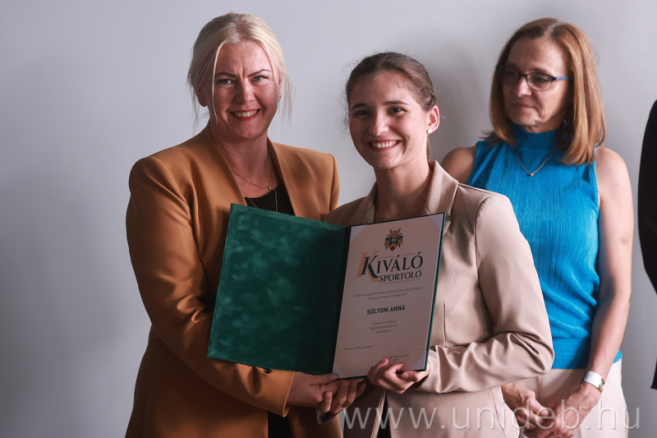 Egészségtudományi KarSportág: kyokushin karateEredményei:2022. Szeptember 17. Debrecen Kupa – küzdelem 2. Hely, formagyakorlat 3. Hely2022. Október 22. Litvánia – International Kata Cup (Világkupa) formagyakorlat 1. Hely2022. Október 29. Törökbálint – IBK Nemzetközi Kyokushin Karate Bajnokság – formagyakorlat 3. Hely2022. November 4-5. Bulgária – Európa Bajnokság – küzdelem 1. Hely, formagyakorlat 3. HelySZEGHALMI ZSOMBOR LEVENTE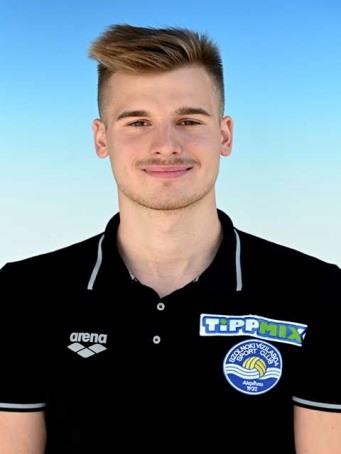 Gazdaságtudományi KarSportág: vízilabdaEredményei: 2022/2023 OBI-es bajnokság 6. Hely2023. Egyetemi Világjátékok 2. HelySZELES BÁLINT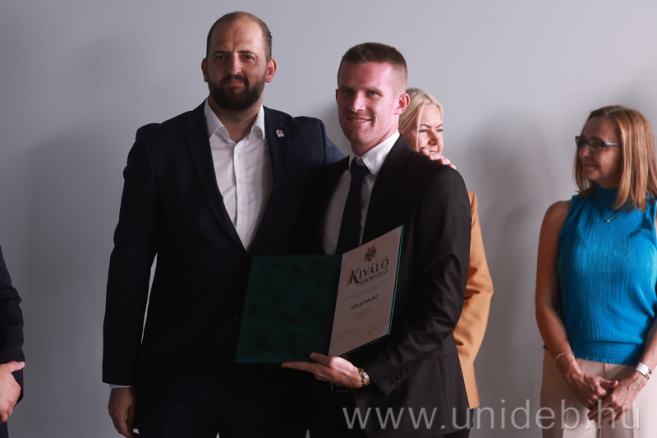 Gazdaságtudományi KarSportág: atlétikaEredményei:2023. Fedett pályás Atlétikai Magyar Bajnokság 60 m gát 1. HelyFedett pályás Európa Bajnokság 15. HelyMEFOB 110 m gát 1. HelyCsapat Európa Bajnokság 110 m gát 2. HelyAtlétikai Magyar Bajnokság 110 m gát 1. HelyGyulai István Memorial 8. HelySzuper Liga Döntő 110 m gát 1. HelyAtlétikai Világbajnokság résztvevőSZILÁGYI RÉKA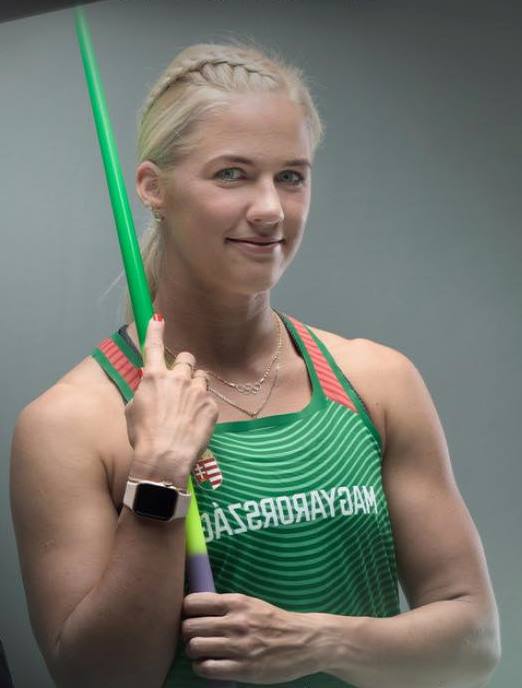 Egészségtudományi KarSportág: atlétika, gerelyhajításEredményei:2022. Augusztus 8. Gyulai István Memorial 58:86 m 3. Hely2022. Augusztus 18. Európa Bajnokság selejtező 57:40 m2022. Augusztus 20. Európa Bajnokság Döntő 60:57 m 4. hely2023. Világbajnokság résztvevőTÖRÖK GERGELYGazdaságtudományi Kar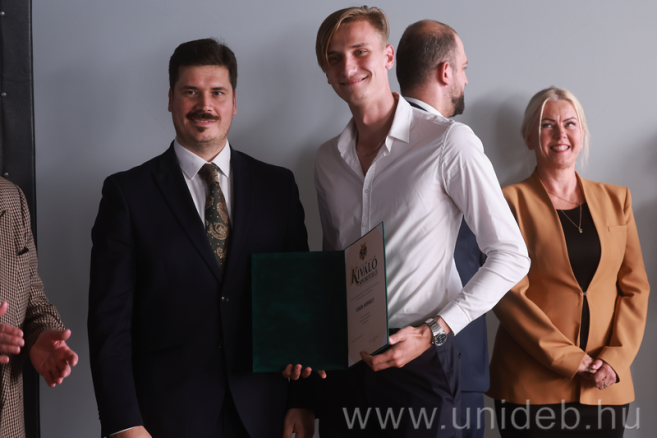 Sportág: AtlétikaEredményei:2023. U23-as magyar bajnokság 1. Hely2023. U23-as Európa Bajnokság 7. Hely2023. Február 18. Fedett pályás Magyar Bajnokság – 2. Hely 2023. Egyetemi Világjátékok 3. Hely2023. Világbajnokság 16. HelyTÖRÖK LILLY LETÍCIA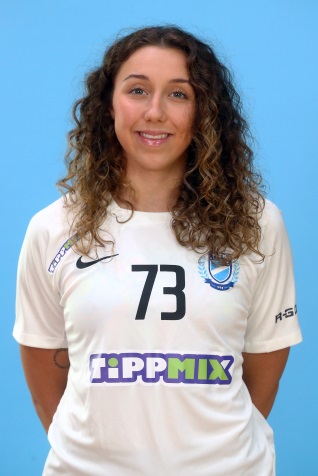 Gazdaságtudományi KarSportág: kézilabdaEredményei:2022. U20-as Világbajnokság 2. Hely2022/2023. NBI 5. HelyVÁMOS MÍRAEgészségtudományi Kar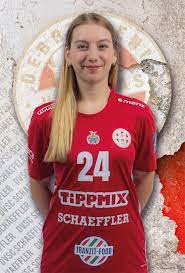 Sportág: kézilabdaEredményei:Junior Európa Bajnok2022. U20-as Világbajnokság 2. Hely2022/2023 Magyar Kupa 3. Hely2022/2023 NBI 3. HelyVÁMOS PETRA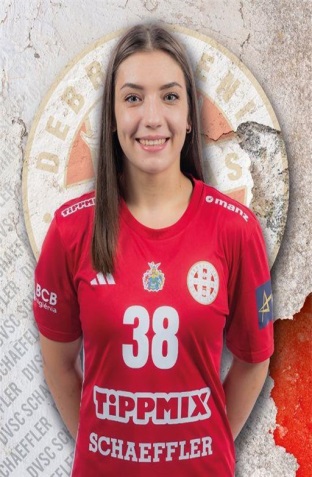 Természettudományi és Technológiai KarSportág: kézilabdaEredményei:2022. Felnőtt Európa Bajnokság 11. Hely2022/2023 Magyar Kupa 3. Hely2022/2023 NBI bajnokság 3. HelyZUPKÓ VANDA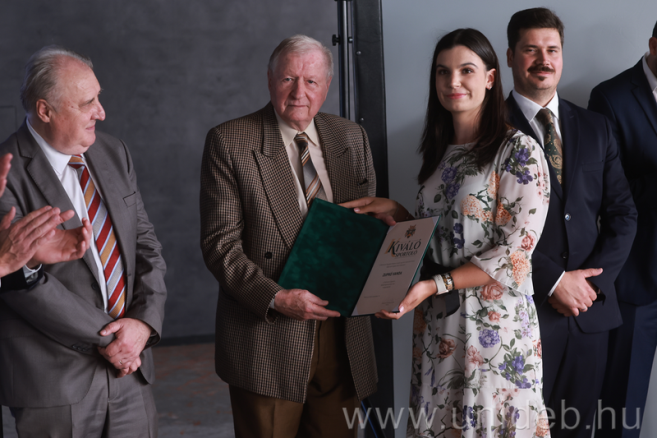 Egészségtudományi KarSportág: kajak	Eredményei:2022. Július 28-30. Serdülő, ifjúsági, U23-as Magyar Bajnokság K1 U23 1000 m, K1 U23 500 m 4. Hely, K1 U23 200 m 5. Hely, K1 U23 5000 m 7. hely2022. Szeptember 16-178. FISU Egyetemi Világbajnokság Sprint K1 500 m, K4 500 m 3. Hely, K2 500 m, K4 200 m 5. Hely